The Sequence for Pentecost SundayCan be sung to the tune – As with gladness men of old.Come, O Holy Spirit, come! 
And from your celestial home
             Shed a ray of light divine!Come, O Father of the poor!
 Come, O source of all our store!
             Come, within our bosoms shine.
You, of comforters the best;
 You, the soul’s most welcome guest;
             Sweet refreshment here below;In our labour, rest most sweet;
 Grateful coolness in the heat;
             Solace in the midst of woe.
O most blessed Light divine,
 Shine within these hearts of yours,
             And our inmost being fill!Where you are not, we have naught,
 Nothing good in deed or thought,
             Nothing free from taint of ill.
Heal our wounds, our strength renew;
 On our dryness pour your dew;
             Wash the stains of guilt away:Bend the stubborn heart and will;
 Melt the frozen, warm the chill;
             Guide the steps that go astray.
On the faithful, who adore
 And confess you, evermore
             In your sevenfold gift descend;Give them virtue’s sure reward;
 Give them your salvation, Lord;
             Give them joys that never end. Amen.
 Alleluia.Song: Spirit God of All Creation – Public Domain(Tune: ‘Guide me o Thou Great Redeemer’). Lyrics: Joe Grayland)Spirit God of all creation, Te Wairua welcome here.
We, your people of the mountains, rivers, forests, and the air;
gather now to sing in honour; in God’s presence make us one;
In God’s presence make us one.Here we gather in thanksgiving for God-with-us in our lives.
One in joy for all you bring us; one in hope for all the world.
Holy Spirit searching fire, lead us in our song of praise;
Lead us in our song of praise.Te Wairua, gentle wisdom, you who know the depths of God.
Having guided those before us, lead us now to know the Way.
Make us open to the Gospel, living witness to the Word;
Living witness to the Word.Holy Trinity we call you; mighty God and source of all.
Here redeemed is your creation, Jesus Christ our saving Lord.
Te Wairua, Holy Spirit, fill us with your loving power;
Fill us with your loving power. Catholic Diocese of Auckland 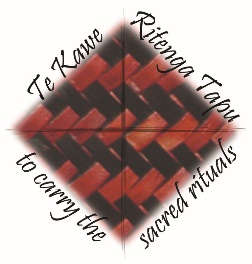 Liturgy Centre – Te Kawe Ritenga Tapu Music Suggestions for June 5th – 26th 2022Pentecost, Holy Trinity, Body and Blood of Christ, 13th Ordinary Catholic Diocese of Auckland Liturgy Centre – Te Kawe Ritenga Tapu Music Suggestions for June 5th – 26th 2022Pentecost, Holy Trinity, Body and Blood of Christ, 13th Ordinary Catholic Diocese of Auckland Liturgy Centre – Te Kawe Ritenga Tapu Music Suggestions for June 5th – 26th 2022Pentecost, Holy Trinity, Body and Blood of Christ, 13th Ordinary Catholic Diocese of Auckland Liturgy Centre – Te Kawe Ritenga Tapu Music Suggestions for June 5th – 26th 2022Pentecost, Holy Trinity, Body and Blood of Christ, 13th Ordinary Catholic Diocese of Auckland Liturgy Centre – Te Kawe Ritenga Tapu Music Suggestions for June 5th – 26th 2022Pentecost, Holy Trinity, Body and Blood of Christ, 13th Ordinary Kaupapa Māori – Māori Dimension: Included in the terms of reference for the National Liturgy Office is “ensure the distinctive identity of the Catholic Church in Aotearoa New Zealand with its Māori dimension is present in the liturgy.” (NZCBC’s Terms of Reference for NLO 2015 1.2b.) Kaupapa Māori has been written to support this initiative. The 4th dimension of Kaupapa Māori, is Māori music, and the first priority it lists is to promote the use of Māori music where appropriate. Consider using a waiata (Māori song) listed below, in your parish over the next few weeks. Remember to give your people support to learn it.The Psalmist: “The psalmist, or cantor of the psalm, proclaims the Responsorial Psalm after the first reading and leads the gathered assembly in singing the refrain. The psalmist may also, when necessary, intone the Gospel Acclamation and verse.” Sing to The Lord; Music in Divine Worship: para 34National Liturgy Office: https://www.nlo.org.nz/Marian hymns can be used appropriately at the end of Mass, but not during Mass unless the day is a Marian feast Day.Suggested Mass Settings: In principle, select one mass setting and use it consistently for the parts of the Mass throughout a Liturgical Season. As the season of Ordinary time is very long, you might find it appropriate to use a different mass setting at times, though still important to use the mass setting in its entirety (i.e. the Gloria, Holy Holy, Memorial Acclamation etc. should be from the same musical setting).Suggested Mass Settings: In principle, select one mass setting and use it consistently for the parts of the Mass throughout a Liturgical Season. As the season of Ordinary time is very long, you might find it appropriate to use a different mass setting at times, though still important to use the mass setting in its entirety (i.e. the Gloria, Holy Holy, Memorial Acclamation etc. should be from the same musical setting).Suggested Mass Settings: In principle, select one mass setting and use it consistently for the parts of the Mass throughout a Liturgical Season. As the season of Ordinary time is very long, you might find it appropriate to use a different mass setting at times, though still important to use the mass setting in its entirety (i.e. the Gloria, Holy Holy, Memorial Acclamation etc. should be from the same musical setting).Suggested Mass Settings: In principle, select one mass setting and use it consistently for the parts of the Mass throughout a Liturgical Season. As the season of Ordinary time is very long, you might find it appropriate to use a different mass setting at times, though still important to use the mass setting in its entirety (i.e. the Gloria, Holy Holy, Memorial Acclamation etc. should be from the same musical setting).Suggested Mass Settings: In principle, select one mass setting and use it consistently for the parts of the Mass throughout a Liturgical Season. As the season of Ordinary time is very long, you might find it appropriate to use a different mass setting at times, though still important to use the mass setting in its entirety (i.e. the Gloria, Holy Holy, Memorial Acclamation etc. should be from the same musical setting).NZ Mass SettingsTrilingual chants of the Roman Missal - ICELMass of St Therese – Douglas MewsTe Miha MaoriMary Queen of Peace – Maria GuzzoHopetoun Mass – Chris SkinnerNZ Mass SettingsTrilingual chants of the Roman Missal - ICELMass of St Therese – Douglas MewsTe Miha MaoriMary Queen of Peace – Maria GuzzoHopetoun Mass – Chris SkinnerNZ Mass SettingsTrilingual chants of the Roman Missal - ICELMass of St Therese – Douglas MewsTe Miha MaoriMary Queen of Peace – Maria GuzzoHopetoun Mass – Chris SkinnerNZ Mass SettingsTrilingual chants of the Roman Missal - ICELMass of St Therese – Douglas MewsTe Miha MaoriMary Queen of Peace – Maria GuzzoHopetoun Mass – Chris SkinnerMass of St Francis – Paul Taylor (Australia)Mass of Creation – Marty Haugen (USA)Mass of Joy and Peace – Tony Alonso (USA)Mass of Christ the Saviour – Dan Schutte (USA)Heritage Mass – Owen Alstott (England)Abbreviations - Copyright licensing groups  OL – One Licence,  CCLI Christian Copyright Licensing Inc.  PD – Public DomainPublications SP-Sing Praise, AOV-As One Voice, STTL- Sing to The Lord, GA - Gather Australia, AA – Alleluia Aotearoa, KKM – Ko Ngā Karakia o Te Miha me Ngā Hīmene, COC Carol our Christmas (NZ), CWC2 Catholic Worship Book 2,  NH Ngā Hīmene Abbreviations - Copyright licensing groups  OL – One Licence,  CCLI Christian Copyright Licensing Inc.  PD – Public DomainPublications SP-Sing Praise, AOV-As One Voice, STTL- Sing to The Lord, GA - Gather Australia, AA – Alleluia Aotearoa, KKM – Ko Ngā Karakia o Te Miha me Ngā Hīmene, COC Carol our Christmas (NZ), CWC2 Catholic Worship Book 2,  NH Ngā Hīmene Abbreviations - Copyright licensing groups  OL – One Licence,  CCLI Christian Copyright Licensing Inc.  PD – Public DomainPublications SP-Sing Praise, AOV-As One Voice, STTL- Sing to The Lord, GA - Gather Australia, AA – Alleluia Aotearoa, KKM – Ko Ngā Karakia o Te Miha me Ngā Hīmene, COC Carol our Christmas (NZ), CWC2 Catholic Worship Book 2,  NH Ngā Hīmene Abbreviations - Copyright licensing groups  OL – One Licence,  CCLI Christian Copyright Licensing Inc.  PD – Public DomainPublications SP-Sing Praise, AOV-As One Voice, STTL- Sing to The Lord, GA - Gather Australia, AA – Alleluia Aotearoa, KKM – Ko Ngā Karakia o Te Miha me Ngā Hīmene, COC Carol our Christmas (NZ), CWC2 Catholic Worship Book 2,  NH Ngā Hīmene Abbreviations - Copyright licensing groups  OL – One Licence,  CCLI Christian Copyright Licensing Inc.  PD – Public DomainPublications SP-Sing Praise, AOV-As One Voice, STTL- Sing to The Lord, GA - Gather Australia, AA – Alleluia Aotearoa, KKM – Ko Ngā Karakia o Te Miha me Ngā Hīmene, COC Carol our Christmas (NZ), CWC2 Catholic Worship Book 2,  NH Ngā Hīmene Pentecost Sunday June 5th  Entrance AntiphonThe Spirit of the Lord has filled the whole world and that which contains all things understands what is said, alleluia.Communion AntiphonThey were all filled with the Holy spirit and spoke of the marvels of God, alleluiaActs 2:1-11And suddenly there came from the sky a noise like a strong driving wind.Psalm 103Lord send out your Spirit and renew the face of the earth.Romans 8:8-17There are different kinds of spiritual gifts, but the same spirit.SequenceJohn 20:19-23And when he had said this he breathed on them and said to them, ‘receive the Holy Spirit.’E Te Matua Whakawhetai https://www.aucklandcatholic.org.nz/liturgy-prayer/waiata-music-2/Ko Hehu Tōku Hēpara, tune - J Irvine, SP 57, Ngā Hīmene 77, KKM 21,Wairua Tapu - Wiremu Ready and Keith Southern © 2002 Ngā Hīmene 95E Te Matua Whakawhetai https://www.aucklandcatholic.org.nz/liturgy-prayer/waiata-music-2/Ko Hehu Tōku Hēpara, tune - J Irvine, SP 57, Ngā Hīmene 77, KKM 21,Wairua Tapu - Wiremu Ready and Keith Southern © 2002 Ngā Hīmene 95Pentecost Sunday June 5th  Entrance AntiphonThe Spirit of the Lord has filled the whole world and that which contains all things understands what is said, alleluia.Communion AntiphonThey were all filled with the Holy spirit and spoke of the marvels of God, alleluiaActs 2:1-11And suddenly there came from the sky a noise like a strong driving wind.Psalm 103Lord send out your Spirit and renew the face of the earth.Romans 8:8-17There are different kinds of spiritual gifts, but the same spirit.SequenceJohn 20:19-23And when he had said this he breathed on them and said to them, ‘receive the Holy Spirit.’All Over the world the Spirit is moving - Roy Turner CCLIA New Heart for A New World - T Watts M O'Brien AOV 1/158 OL* 5901930f67594Be Thou My Vision - Eleanor Hall, Mary Byrne AOV 1/9 SP 144 OL* 592e04d2a3413Breathe On me Breath of God - Charles Lockhart SP 146 PDCome Down O Love Divine - R F Littledate SP 151 AOV 1/118 OL* 592e04d2bbd2fCome Holy Ghost (spirit) Creator Come - Thomas Tallis SP152 PDEat This Bread - Jacques Berthier AOV 1/125 OL B353-rpxGather Your People O Lord - B Hurd AOV 1/71 OL* 81276Grant to us O Lord a Heart Renewed - Charles Wesley & Lucien Deiss SP 103 OL* 50103Ko Hehu Tōku Hēpara, tune - J Irvine, SP 57, Ngā Hīmene 77, KKM 21,One Bread One Body - John Foley AOV 1/129 OL*80673Praise God from Whom all Blessings Flow - Thomas Ken AOV 1/10 PD OL*96892Send forth Your Spirit O Lord –C Walker AOV 1/107 OL*80542Send Us Your Spirit O Lord -D Haas AOV1/97 OL*00145Spirit Come Transform Us - G Norbet AOV 1/96 OL*81176Table of Plenty - Dan Schutte AOV 2/20 OL*81349The Spirit Lives to set us Free - Damien Lundy - Kevin Mayhew AOV 2/165 OL 56726Veni Sanctu Spiritus – Taize PDWairua Tapu - Wiremu Ready and Keith Southern © 2002 Ngā Hīmene 95- https://www.youtube.com/watch?v=6xJmT179HqAAll Over the world the Spirit is moving - Roy Turner CCLIA New Heart for A New World - T Watts M O'Brien AOV 1/158 OL* 5901930f67594Be Thou My Vision - Eleanor Hall, Mary Byrne AOV 1/9 SP 144 OL* 592e04d2a3413Breathe On me Breath of God - Charles Lockhart SP 146 PDCome Down O Love Divine - R F Littledate SP 151 AOV 1/118 OL* 592e04d2bbd2fCome Holy Ghost (spirit) Creator Come - Thomas Tallis SP152 PDEat This Bread - Jacques Berthier AOV 1/125 OL B353-rpxGather Your People O Lord - B Hurd AOV 1/71 OL* 81276Grant to us O Lord a Heart Renewed - Charles Wesley & Lucien Deiss SP 103 OL* 50103Ko Hehu Tōku Hēpara, tune - J Irvine, SP 57, Ngā Hīmene 77, KKM 21,One Bread One Body - John Foley AOV 1/129 OL*80673Praise God from Whom all Blessings Flow - Thomas Ken AOV 1/10 PD OL*96892Send forth Your Spirit O Lord –C Walker AOV 1/107 OL*80542Send Us Your Spirit O Lord -D Haas AOV1/97 OL*00145Spirit Come Transform Us - G Norbet AOV 1/96 OL*81176Table of Plenty - Dan Schutte AOV 2/20 OL*81349The Spirit Lives to set us Free - Damien Lundy - Kevin Mayhew AOV 2/165 OL 56726Veni Sanctu Spiritus – Taize PDWairua Tapu - Wiremu Ready and Keith Southern © 2002 Ngā Hīmene 95- https://www.youtube.com/watch?v=6xJmT179HqAMost Holy Trinity - June 12th Entrance Antiphon Blest be God the Father, and the only begotten Son of God, and also the Holy Spirit, for he has shown us his merciful love.Communion AntiphonSince you are children of God, God has sent into your hearts the Spirit of his Son, the Spirit who cries out: Abba Father.Proverbs 8:22-31Thus says the wisdom of God.“The Lord possessed me, the beginning of his ways, the forerunner of long ago; from of old I was poured forth, at the first before the earth.Psalm: 8O Lord, our God, how wonderful your name in all the earth.Romans 5:1-5Therefore since we have been justified by faith, we have peace with God through our Lord Jesus Christ.John 16: 12-15Everything that the Father has is mine.E Te Matua Whakawhetai https://www.aucklandcatholic.org.nz/liturgy-prayer/waiata-music-2/Ko Hehu Tōku Hēpara, tune - J Irvine, SP 57, Ngā Hīmene 77, KKM 21,Wairua Tapu - Wiremu Ready and Keith Southern © 2002 Ngā Hīmene 95E Te Matua Whakawhetai https://www.aucklandcatholic.org.nz/liturgy-prayer/waiata-music-2/Ko Hehu Tōku Hēpara, tune - J Irvine, SP 57, Ngā Hīmene 77, KKM 21,Wairua Tapu - Wiremu Ready and Keith Southern © 2002 Ngā Hīmene 95Most Holy Trinity - June 12th Entrance Antiphon Blest be God the Father, and the only begotten Son of God, and also the Holy Spirit, for he has shown us his merciful love.Communion AntiphonSince you are children of God, God has sent into your hearts the Spirit of his Son, the Spirit who cries out: Abba Father.Proverbs 8:22-31Thus says the wisdom of God.“The Lord possessed me, the beginning of his ways, the forerunner of long ago; from of old I was poured forth, at the first before the earth.Psalm: 8O Lord, our God, how wonderful your name in all the earth.Romans 5:1-5Therefore since we have been justified by faith, we have peace with God through our Lord Jesus Christ.John 16: 12-15Everything that the Father has is mine.Ko Hehu Tōku Hēpara, tune - J Irvine, SP 57, Ngā Hīmene 77, KKM 21,Abba Father- C Landry, OCP OL* 81240 https://www.youtube.com/watch?v=7vPVk95lTsw All Creatures of Our God and King - Francis of Assisi; tr. by Draper SP 120 PDAll the Ends of The Earth - Bob Dufford AOV1/76 OL* 81394 Bread of Life - B Farrell AOV 1/164 OL* 80555 Bring Forth the Kingdom - Marty Haugen AOV 2/4 OL* 00026Canticle of The Sun - Marty Haugen AOV 1/3 OL 00725Firmly I Believe and Truly - J H Newman SP 166 OL 7088636God’s Spirit Is in My Heart (Go Tell Everyone) - A Dale & H Richards STTL 75 OL 40688Holy God We Praise Thy Name -Clarence a Walworth SP 194 OL* 83990How Lovely Is Your Dwelling Place - Michael Joncas AOV 1/41 OL* 80635How Shall I Call You - Robin Mann AOV 1/47 OL * 117681I Found The Treasure - Dan Schutte AOV 2/22 OL 82226In the Breaking of the Bread - Bob Hurd AOV 1/58 OL* 81739Love Is the Greatest Gift - Erica Marshall AOV 2/86 OL 72834Praise God from Whom all Blessings Flow - Thomas Ken AOV 1/10 PD OL*96892Table of Plenty - Dan Schutte AOV 2/20 OL*81349Til The End of Time – Michael Mangan OL 14667Trinity Song (Father in My Life I See) – Andersen OL*119930Where There Is Love -David Haas AOV 1/87 OL*81225Ko Hehu Tōku Hēpara, tune - J Irvine, SP 57, Ngā Hīmene 77, KKM 21,Abba Father- C Landry, OCP OL* 81240 https://www.youtube.com/watch?v=7vPVk95lTsw All Creatures of Our God and King - Francis of Assisi; tr. by Draper SP 120 PDAll the Ends of The Earth - Bob Dufford AOV1/76 OL* 81394 Bread of Life - B Farrell AOV 1/164 OL* 80555 Bring Forth the Kingdom - Marty Haugen AOV 2/4 OL* 00026Canticle of The Sun - Marty Haugen AOV 1/3 OL 00725Firmly I Believe and Truly - J H Newman SP 166 OL 7088636God’s Spirit Is in My Heart (Go Tell Everyone) - A Dale & H Richards STTL 75 OL 40688Holy God We Praise Thy Name -Clarence a Walworth SP 194 OL* 83990How Lovely Is Your Dwelling Place - Michael Joncas AOV 1/41 OL* 80635How Shall I Call You - Robin Mann AOV 1/47 OL * 117681I Found The Treasure - Dan Schutte AOV 2/22 OL 82226In the Breaking of the Bread - Bob Hurd AOV 1/58 OL* 81739Love Is the Greatest Gift - Erica Marshall AOV 2/86 OL 72834Praise God from Whom all Blessings Flow - Thomas Ken AOV 1/10 PD OL*96892Table of Plenty - Dan Schutte AOV 2/20 OL*81349Til The End of Time – Michael Mangan OL 14667Trinity Song (Father in My Life I See) – Andersen OL*119930Where There Is Love -David Haas AOV 1/87 OL*81225Body and Blood of ChristJune 19th Day of Prayer for Refugees and MigrantsEntrance AntiphonHe fed them with the finest wheat and satisfied them with honey from the rock.Communion AntiphonWhoever eats my flesh and drinks my blood remains in me and I in him, says the Lord..Genesis 14:18-20In those days, Melchizedek, king of Salem, brought our bread and winePsalm 109You are a priest forever in the line of Melchizedek1 Corinthians 11:23-26The Lord Jesus, on the night he was handed over, took bread, and, after he has given thanks, broke it and said, ‘This is my body that is for you. Do this in remembrance of me.’SequenceLuke 9:11-17And when the leftover fragments were picked up, they filled twelve baskets.E Te Matua Whakawhetai https://www.aucklandcatholic.org.nz/liturgy-prayer/waiata-music-2/Ko Hehu Tōku Hēpara, tune - J Irvine, SP 57, Ngā Hīmene 77, KKM 21,Wairua Tapu - Wiremu Ready and Keith Southern © 2002 Ngā Hīmene 95E Te Matua Whakawhetai https://www.aucklandcatholic.org.nz/liturgy-prayer/waiata-music-2/Ko Hehu Tōku Hēpara, tune - J Irvine, SP 57, Ngā Hīmene 77, KKM 21,Wairua Tapu - Wiremu Ready and Keith Southern © 2002 Ngā Hīmene 95Body and Blood of ChristJune 19th Day of Prayer for Refugees and MigrantsEntrance AntiphonHe fed them with the finest wheat and satisfied them with honey from the rock.Communion AntiphonWhoever eats my flesh and drinks my blood remains in me and I in him, says the Lord..Genesis 14:18-20In those days, Melchizedek, king of Salem, brought our bread and winePsalm 109You are a priest forever in the line of Melchizedek1 Corinthians 11:23-26The Lord Jesus, on the night he was handed over, took bread, and, after he has given thanks, broke it and said, ‘This is my body that is for you. Do this in remembrance of me.’SequenceLuke 9:11-17And when the leftover fragments were picked up, they filled twelve baskets.Abraham Journeyed to a New Country © words Carolyn Gillette, tune, Morning has Broken (permission given by the composer for free use). https://www.carolynshymns.com/abraham_journeyed_to_a_new_country.html A Place Called Home © M Joncas, tune-Finlandia, #100978t GIA listenKo Hehu Tōku Hēpara, tune - J Irvine, SP 57, Ngā Hīmene 77, KKM 21,And Now O Father Mindful of Thy Love - Orlando Gibbons, William Bright SP 127 CCLIAt the Lamb's high Feast we Sing - Jakob Hintze SP 132 PD OL* 92102Bread Broken wine Shared - Robyn Horner AOV 2/155 OL 59028e037ae43 Bread of Life - B Farrell AOV 1/164 OL* 80555 Bread of Life from Heaven - Marty Haugen G OL* 00140 Eat This Bread - Jacques Berthier AOV 1/125 OL B353-rpxGather Your People O Lord - B Hurd AOV 1/71 OL* 81276Humbly We Adore Thee - Melvin L. Farrell SP 197 OL* 40478I am The Bread of Life - Suzanne Toolan AOV 1/49, STTL 139 OL* 00044In the Breaking of the Bread - Bob Hurd AOV 1/58 OL* 81739Jesus you are Bread for us - Christopher Walker AOV 1/42 OL* 80313Lord to Whom Shall We Go - M Herry AOV 1/6, GA 189 OL* 592ce13cea90fNow We Remain - David Haas AOV 1/45 OL* 00133O God Thy People Gather - Anthony Nye SP 239 O Welcome All You Noble Saints of Old -Robert Stamps SP 259 PDOne Bread One Body - John Foley AOV 1/129 OL*80673Pange Lingua - Thomas Aquinas SP 261 PDSong of The Body of Christ AOV 1/27 David Haas OL*00636Taste and See - Bob Hurd AOV 1/67 OL*80194This Blessing Cup - F Andersen OL 119932To Be Your Bread Now - David Haas AOV 1/65 OL*81360Unless a Grain of Wheat - Bernadette Farrell AOV 1/35 OL*80538We Are Many Parts - Marty Haugen AOV 1/86 OL* 00175We Remember- Marty Haugen AOV 1/81 OL*00179When we eat this Bread -Michael Joncas AOV 1/99 OL*80809Abraham Journeyed to a New Country © words Carolyn Gillette, tune, Morning has Broken (permission given by the composer for free use). https://www.carolynshymns.com/abraham_journeyed_to_a_new_country.html A Place Called Home © M Joncas, tune-Finlandia, #100978t GIA listenKo Hehu Tōku Hēpara, tune - J Irvine, SP 57, Ngā Hīmene 77, KKM 21,And Now O Father Mindful of Thy Love - Orlando Gibbons, William Bright SP 127 CCLIAt the Lamb's high Feast we Sing - Jakob Hintze SP 132 PD OL* 92102Bread Broken wine Shared - Robyn Horner AOV 2/155 OL 59028e037ae43 Bread of Life - B Farrell AOV 1/164 OL* 80555 Bread of Life from Heaven - Marty Haugen G OL* 00140 Eat This Bread - Jacques Berthier AOV 1/125 OL B353-rpxGather Your People O Lord - B Hurd AOV 1/71 OL* 81276Humbly We Adore Thee - Melvin L. Farrell SP 197 OL* 40478I am The Bread of Life - Suzanne Toolan AOV 1/49, STTL 139 OL* 00044In the Breaking of the Bread - Bob Hurd AOV 1/58 OL* 81739Jesus you are Bread for us - Christopher Walker AOV 1/42 OL* 80313Lord to Whom Shall We Go - M Herry AOV 1/6, GA 189 OL* 592ce13cea90fNow We Remain - David Haas AOV 1/45 OL* 00133O God Thy People Gather - Anthony Nye SP 239 O Welcome All You Noble Saints of Old -Robert Stamps SP 259 PDOne Bread One Body - John Foley AOV 1/129 OL*80673Pange Lingua - Thomas Aquinas SP 261 PDSong of The Body of Christ AOV 1/27 David Haas OL*00636Taste and See - Bob Hurd AOV 1/67 OL*80194This Blessing Cup - F Andersen OL 119932To Be Your Bread Now - David Haas AOV 1/65 OL*81360Unless a Grain of Wheat - Bernadette Farrell AOV 1/35 OL*80538We Are Many Parts - Marty Haugen AOV 1/86 OL* 00175We Remember- Marty Haugen AOV 1/81 OL*00179When we eat this Bread -Michael Joncas AOV 1/99 OL*8080913th OrdinaryJune 26th St Peter’s Pence Collection Matariki holiday weekendEntrance AntiphonAll peoples, clap your hands.Cry to God with shouts of joy.Communion AntiphonBless the Lord, O my soul, and all within me, his holy name.1Kings 19:16.19-21Then Elisha left and followed Elijah as his attendant.Psalm 15You are my inheritance O LordGalatians 5:1.13-18For freedom Christ set us free.Luke 9:51-62Follow me.E Te Matua Whakawhetai https://www.aucklandcatholic.org.nz/liturgy-prayer/waiata-music-2/Ko Hehu Tōku Hēpara, tune - J Irvine, SP 57, Ngā Hīmene 77, KKM 21,Wairua Tapu - Wiremu Ready and Keith Southern © 2002 Ngā Hīmene 95E Te Matua Whakawhetai https://www.aucklandcatholic.org.nz/liturgy-prayer/waiata-music-2/Ko Hehu Tōku Hēpara, tune - J Irvine, SP 57, Ngā Hīmene 77, KKM 21,Wairua Tapu - Wiremu Ready and Keith Southern © 2002 Ngā Hīmene 9513th OrdinaryJune 26th St Peter’s Pence Collection Matariki holiday weekendEntrance AntiphonAll peoples, clap your hands.Cry to God with shouts of joy.Communion AntiphonBless the Lord, O my soul, and all within me, his holy name.1Kings 19:16.19-21Then Elisha left and followed Elijah as his attendant.Psalm 15You are my inheritance O LordGalatians 5:1.13-18For freedom Christ set us free.Luke 9:51-62Follow me.Abide with Me - F Lyte SP 116, PD OL* 97976 All Are Welcome - Marty Haugen GC OL* 4All you Who Seek a Comfort sure - Edward Casswell SP 126 PDCanticle of The Sun - Marty Haugen AOV 1/3 OL 00725City Of God - Dan Schutte AOV 1/57 OL* 80676Come to Me all Who Labour - G Norbet SP 154, AOV 1/37 GA 228 OL* 96273Come To Set Us Free - B Farrell, AOV 1/39 GA 277 OL* 81520Come to The Feast - Marty Haugen AOV 1/151 OL* 02360Come to The Water - Frank Andersen AOV 1/74, GA 403 OL * 118457Come with me into the fields - Dan Schutte GP1 OL* 85125Eagle's Wings - Frank Andersen OL 125617E Te Matua Whakawhetai https://www.aucklandcatholic.org.nz/liturgy-prayer/waiata-music-2/Gather Us In - Marty Haugen AOV 1/12 OL* 31Gather Your People O Lord - B Hurd AOV 1/71 OL* 81276Here I am Lord - Dan Schutte AOV 1/90 OL* 80670Immortal Invisible God Only Wise -Walter C. Smith SP 200 OL* 92229In Every Place where God is Praised - Carl Daw OL 101569Lord Make Me an Instrument -Unknown STTL 135Lord to Whom Shall We Go - M Herry AOV 1/6, GA 189 OL* 592ce13cea90fMake me a Chanel / Prayer of St Francis -S Temple SP 221, AOV 2/126 OL* 80478O God Thy People Gather - Anthony Nye SP 239 O The Love of My Lord - Estelle White SP 255 (As Gentle as Silence) OL 67588Praise God from Whom all Blessings Flow - Thomas Ken AOV 1/10 PD OL*96892Sing A New Song - Dan Schutte AOV 1/80 OL*80487Te Aroha - Traditional composer unknownThe Spirit Lives to set us Free - Damien Lundy - Kevin Mayhew AOV 2/165  OL 56726Will you Come and Follow Me (The Summons) - John Bell GA 502 OL 5950acb7918c4Will you Love Me -Brian Boniwell AOV1/40 OL*3fd2260141baff86Abide with Me - F Lyte SP 116, PD OL* 97976 All Are Welcome - Marty Haugen GC OL* 4All you Who Seek a Comfort sure - Edward Casswell SP 126 PDCanticle of The Sun - Marty Haugen AOV 1/3 OL 00725City Of God - Dan Schutte AOV 1/57 OL* 80676Come to Me all Who Labour - G Norbet SP 154, AOV 1/37 GA 228 OL* 96273Come To Set Us Free - B Farrell, AOV 1/39 GA 277 OL* 81520Come to The Feast - Marty Haugen AOV 1/151 OL* 02360Come to The Water - Frank Andersen AOV 1/74, GA 403 OL * 118457Come with me into the fields - Dan Schutte GP1 OL* 85125Eagle's Wings - Frank Andersen OL 125617E Te Matua Whakawhetai https://www.aucklandcatholic.org.nz/liturgy-prayer/waiata-music-2/Gather Us In - Marty Haugen AOV 1/12 OL* 31Gather Your People O Lord - B Hurd AOV 1/71 OL* 81276Here I am Lord - Dan Schutte AOV 1/90 OL* 80670Immortal Invisible God Only Wise -Walter C. Smith SP 200 OL* 92229In Every Place where God is Praised - Carl Daw OL 101569Lord Make Me an Instrument -Unknown STTL 135Lord to Whom Shall We Go - M Herry AOV 1/6, GA 189 OL* 592ce13cea90fMake me a Chanel / Prayer of St Francis -S Temple SP 221, AOV 2/126 OL* 80478O God Thy People Gather - Anthony Nye SP 239 O The Love of My Lord - Estelle White SP 255 (As Gentle as Silence) OL 67588Praise God from Whom all Blessings Flow - Thomas Ken AOV 1/10 PD OL*96892Sing A New Song - Dan Schutte AOV 1/80 OL*80487Te Aroha - Traditional composer unknownThe Spirit Lives to set us Free - Damien Lundy - Kevin Mayhew AOV 2/165  OL 56726Will you Come and Follow Me (The Summons) - John Bell GA 502 OL 5950acb7918c4Will you Love Me -Brian Boniwell AOV1/40 OL*3fd2260141baff8613th OrdinaryJune 26th St Peter’s Pence Collection Matariki holiday weekendEntrance AntiphonAll peoples, clap your hands.Cry to God with shouts of joy.Communion AntiphonBless the Lord, O my soul, and all within me, his holy name.1Kings 19:16.19-21Then Elisha left and followed Elijah as his attendant.Psalm 15You are my inheritance O LordGalatians 5:1.13-18For freedom Christ set us free.Luke 9:51-62Follow me.Abide with Me - F Lyte SP 116, PD OL* 97976 All Are Welcome - Marty Haugen GC OL* 4All you Who Seek a Comfort sure - Edward Casswell SP 126 PDCanticle of The Sun - Marty Haugen AOV 1/3 OL 00725City Of God - Dan Schutte AOV 1/57 OL* 80676Come to Me all Who Labour - G Norbet SP 154, AOV 1/37 GA 228 OL* 96273Come To Set Us Free - B Farrell, AOV 1/39 GA 277 OL* 81520Come to The Feast - Marty Haugen AOV 1/151 OL* 02360Come to The Water - Frank Andersen AOV 1/74, GA 403 OL * 118457Come with me into the fields - Dan Schutte GP1 OL* 85125Eagle's Wings - Frank Andersen OL 125617E Te Matua Whakawhetai https://www.aucklandcatholic.org.nz/liturgy-prayer/waiata-music-2/Gather Us In - Marty Haugen AOV 1/12 OL* 31Gather Your People O Lord - B Hurd AOV 1/71 OL* 81276Here I am Lord - Dan Schutte AOV 1/90 OL* 80670Immortal Invisible God Only Wise -Walter C. Smith SP 200 OL* 92229In Every Place where God is Praised - Carl Daw OL 101569Lord Make Me an Instrument -Unknown STTL 135Lord to Whom Shall We Go - M Herry AOV 1/6, GA 189 OL* 592ce13cea90fMake me a Chanel / Prayer of St Francis -S Temple SP 221, AOV 2/126 OL* 80478O God Thy People Gather - Anthony Nye SP 239 O The Love of My Lord - Estelle White SP 255 (As Gentle as Silence) OL 67588Praise God from Whom all Blessings Flow - Thomas Ken AOV 1/10 PD OL*96892Sing A New Song - Dan Schutte AOV 1/80 OL*80487Te Aroha - Traditional composer unknownThe Spirit Lives to set us Free - Damien Lundy - Kevin Mayhew AOV 2/165  OL 56726Will you Come and Follow Me (The Summons) - John Bell GA 502 OL 5950acb7918c4Will you Love Me -Brian Boniwell AOV1/40 OL*3fd2260141baff86Abide with Me - F Lyte SP 116, PD OL* 97976 All Are Welcome - Marty Haugen GC OL* 4All you Who Seek a Comfort sure - Edward Casswell SP 126 PDCanticle of The Sun - Marty Haugen AOV 1/3 OL 00725City Of God - Dan Schutte AOV 1/57 OL* 80676Come to Me all Who Labour - G Norbet SP 154, AOV 1/37 GA 228 OL* 96273Come To Set Us Free - B Farrell, AOV 1/39 GA 277 OL* 81520Come to The Feast - Marty Haugen AOV 1/151 OL* 02360Come to The Water - Frank Andersen AOV 1/74, GA 403 OL * 118457Come with me into the fields - Dan Schutte GP1 OL* 85125Eagle's Wings - Frank Andersen OL 125617E Te Matua Whakawhetai https://www.aucklandcatholic.org.nz/liturgy-prayer/waiata-music-2/Gather Us In - Marty Haugen AOV 1/12 OL* 31Gather Your People O Lord - B Hurd AOV 1/71 OL* 81276Here I am Lord - Dan Schutte AOV 1/90 OL* 80670Immortal Invisible God Only Wise -Walter C. Smith SP 200 OL* 92229In Every Place where God is Praised - Carl Daw OL 101569Lord Make Me an Instrument -Unknown STTL 135Lord to Whom Shall We Go - M Herry AOV 1/6, GA 189 OL* 592ce13cea90fMake me a Chanel / Prayer of St Francis -S Temple SP 221, AOV 2/126 OL* 80478O God Thy People Gather - Anthony Nye SP 239 O The Love of My Lord - Estelle White SP 255 (As Gentle as Silence) OL 67588Praise God from Whom all Blessings Flow - Thomas Ken AOV 1/10 PD OL*96892Sing A New Song - Dan Schutte AOV 1/80 OL*80487Te Aroha - Traditional composer unknownThe Spirit Lives to set us Free - Damien Lundy - Kevin Mayhew AOV 2/165  OL 56726Will you Come and Follow Me (The Summons) - John Bell GA 502 OL 5950acb7918c4Will you Love Me -Brian Boniwell AOV1/40 OL*3fd2260141baff86For support, feedback, questions or to offer further suggestions, contact judithc@cda.org.nzPsalms: https://www.musicformass.co.uk/ausnz/index.html Follow the link and click the music tab in the green box at the bottom of the page. These are free-use in church, but need to be acknowledged when used.For support, feedback, questions or to offer further suggestions, contact judithc@cda.org.nzPsalms: https://www.musicformass.co.uk/ausnz/index.html Follow the link and click the music tab in the green box at the bottom of the page. These are free-use in church, but need to be acknowledged when used.For support, feedback, questions or to offer further suggestions, contact judithc@cda.org.nzPsalms: https://www.musicformass.co.uk/ausnz/index.html Follow the link and click the music tab in the green box at the bottom of the page. These are free-use in church, but need to be acknowledged when used.For support, feedback, questions or to offer further suggestions, contact judithc@cda.org.nzPsalms: https://www.musicformass.co.uk/ausnz/index.html Follow the link and click the music tab in the green box at the bottom of the page. These are free-use in church, but need to be acknowledged when used.For support, feedback, questions or to offer further suggestions, contact judithc@cda.org.nzPsalms: https://www.musicformass.co.uk/ausnz/index.html Follow the link and click the music tab in the green box at the bottom of the page. These are free-use in church, but need to be acknowledged when used.